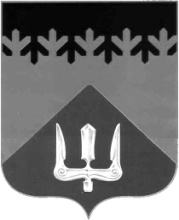 СОВЕТ ДЕПУТАТОВВОЛХОВСКОГО МУНИЦИПАЛЬНОГО РАЙОНАЛЕНИНГРАДСКОЙ ОБЛАСТИРЕШЕНИЕот  02  февраля  2022  года                                                                                         №  2О передаче в безвозмездное пользование помещений площадью 261,10 кв.м, расположенных на втором этаже здания по адресу: Ленинградская область, г. Волхов, Волховский пр., д. 23 В соответствии с Положением о казне Волховского муниципального района Ленинградской области, утвержденным решением Совета депутатов Волховского муниципального района Ленинградской области от 22.12.2015 года № 76 с изменениями, внесенными решением Совета депутатов Волховского муниципального района от 01.07.2021 года № 19, руководствуясь пунктом 3 раздела 1 статьи 17.1 федерального закона от 26.07.2006 года № 135-ФЗ «О защите конкуренции», на основании Устава Волховского муниципального района, Совет депутатов Волховского муниципального района Ленинградской областирешил:Передать в безвозмездное пользование помещения площадью 261,10 кв.м, расположенных на втором этаже здания по адресу: Ленинградская область, г. Волхов, Волховский пр., д. 23 под размещение архива Государственного учреждения – Отделения Пенсионного фонда Российской Федерации по Санкт-Петербургу и Ленинградской области.Администрации Волховского муниципального района заключить договор безвозмездного пользования.3. Настоящее решение вступает в силу со дня его принятия.4. Контроль за исполнением настоящего решения возложить на постоянную депутатскую комиссию по бюджету и налогам.Глава Волховского муниципального районаЛенинградской области                                                                          А.А. Налетов    